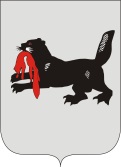 ИРКУТСКАЯ ОБЛАСТЬСЛЮДЯНСКАЯТЕРРИТОРИАЛЬНАЯ ИЗБИРАТЕЛЬНАЯ КОМИССИЯг. СлюдянкаОб организации работы «Горячей линии» при Слюдянской территориальной избирательной комиссии на период подготовки и проведения муниципальных выборов В целях обеспечения реализации и защиты избирательных прав граждан, проживающих на территории муниципального образования Слюдянский район, проведения информационно-разъяснительной работы среди избирателей, выявления и разрешения проблемных вопросов и конфликтных ситуаций при подготовке и проведении муниципальных выборов 10 сентября 2017 года,  Слюдянская территориальная избирательная комиссияРЕШИЛА:1. Организовать работу «Горячей линии» при Слюдянской территориальной избирательной комиссии на период подготовки и проведения выборов мэра муниципального образования Слюдянский район, глав Слюдянского, Байкальского, Култукского, Утуликского, Быстринского, Новоснежнинского муниципальных образований, депутатов Дум городских и сельских поселений.2. Определить телефонные номера «Горячей линии» Слюдянской территориальной избирательной комиссии – 8 (395 44) 51206, 8 (395 44) 51381.3. Опубликовать информацию об открытии «Горячей линии» при Слюдянской территориальной избирательной комиссии в газете «Славное море», а также разместить на интернет - странице Слюдянской территориальной избирательной комиссии на сайте администрации муниципального образования Слюдянский район.4. Контроль за выполнением данного решения возложить на председателя комиссии Котовщикова Г.К.Председатель комиссии                      		           	Г.К. КотовщиковСекретарь комиссии                                                              Н.Л. ТитоваР Е Ш Е Н И ЕР Е Ш Е Н И Е07 июля 2017 года№ 32/143 